EDITAL DE PREGÃO ELETRÔNICO n.° PROCESSO  OFERTA DE COMPRA N° ENDEREÇO ELETRÔNICO: www.bec.sp.gov.brDATA DO INÍCIO DO PRAZO PARA ENVIO DA PROPOSTA ELETRÔNICA: DATA E HORA DA ABERTURA DA SESSÃO PÚBLICA:   – as A Fundação Para a Conservação e a Produção Florestal do Estado de São Paulo, por intermédio do Senhor Rodrigo Levkovicz, Diretor Executivo, RG nº 28.155.493 SSP/SP e CPF nº 295.691.718-80, usando a competência delegada pelos artigos 3° e 7°, inciso I, do Decreto Estadual n° 47.297, de 06 de novembro de 2002, torna público que se acha aberta, nesta unidade, situada a Avenida Professor Frederico Hermann Jr., 345, Prédio 12 - 1º Andar – Alto de Pinheiros, São Paulo/SP - CEP: 05459-010, licitação na modalidade PREGÃO, a ser realizada por intermédio do sistema eletrônico de contratações denominado “Bolsa Eletrônica de Compras do Governo do Estado de São Paulo – Sistema BEC/SP”, com utilização de recursos de tecnologia da informação, denominada PREGÃO ELETRÔNICO, do tipo MENOR PREÇO, objetivando o FORNECIMENTO DE  COM ENTREGA PARCELADA, que será regida pela Lei Federal nº 10.520/2002, pelo Decreto Estadual n° 49.722/2005 e pelo regulamento anexo à Resolução CC-27, de 25 de maio de 2006, aplicando-se, subsidiariamente, no que couberem, as disposições da Lei Federal nº 8.666/1993, do Decreto Estadual n° 47.297/2002, do regulamento anexo à Resolução CEGP-10, de 19 de novembro de 2002, e demais normas regulamentares aplicáveis à espécie.As propostas deverão obedecer às especificações deste instrumento convocatório e seus anexos e ser encaminhadas por meio eletrônico após o registro dos interessados em participar do certame e o credenciamento de seus representantes no Cadastro Unificado de Fornecedores do Estado de São Paulo – CAUFESP.A sessão pública de processamento do Pregão Eletrônico será realizada no endereço eletrônico www.bec.sp.gov.br, no dia e hora mencionados no preâmbulo deste Edital, e será conduzida pelo Pregoeiro com o auxílio da equipe de apoio, designados nos autos do processo em epígrafe e indicados no sistema pela autoridade competente.1. DO OBJETO1.1. A presente licitação tem por objeto o , para os Parques Estaduais: Rio Turvo, Caverna do Diabo, Campina do Encantado, Jurupará e Reserva de Desenvolvimento Sustentável de Lavras, conforme especificações constantes do Termo de Referência que integra este Edital como Anexo I.1.2. Os recursos orçamentários para amparar esta despesa são provenientes de:Fonte de Recurso: 001001001   - Recursos: Fonte do TesouroNatureza da Despesa: 339030PTRES: 264505Programa de Trabalho: 185412618506300002. DA PARTICIPAÇÃO 2.1. Poderão participar do certame todos os interessados em contratar com a Administração Estadual que estejam registrados no CAUFESP, que atuem em atividade econômica compatível com o seu objeto, sejam detentores de senha para participar de procedimentos eletrônicos e tenham credenciado os seus representantes na forma estabelecida no regulamento que disciplina a inscrição no referido Cadastro.2.1.1. 	O registro no CAUFESP, o credenciamento dos representantes que atuarão em nome da licitante no sistema de pregão eletrônico e a senha de acesso deverão ser obtidos anteriormente à abertura da sessão pública e autorizam a participação em qualquer pregão eletrônico realizado por intermédio do Sistema BEC/SP.2.1.2. 	O registro no CAUFESP é gratuito. As informações a respeito das condições exigidas e dos procedimentos a serem cumpridos para a inscrição no Cadastro, para o credenciamento de representantes e para a obtenção de senha de acesso estão disponíveis no endereço eletrônico www.bec.sp.gov.br.2.2. Não será admitida a participação, neste certame licitatório, de pessoas físicas ou jurídicas:2.2.1. Que estejam com o direito de licitar e contratar temporariamente suspenso, ou que tenham sido impedidas de licitar e contratar com a Administração Pública estadual, direta e indireta, com base no artigo 87, inciso III, da Lei Federal nº 8.666/1993 e no artigo 7º da Lei Federal nº 10.520/2002; 2.2.2. Que tenham sido declaradas inidôneas pela Administração Pública federal, estadual ou municipal, nos termos do artigo 87, inciso IV, da Lei Federal nº 8.666/1993;2.2.3. Que possuam vínculos de natureza técnica, comercial, econômica, financeira ou trabalhista com a autoridade competente, o Pregoeiro, o subscritor do edital ou algum dos membros da respectiva equipe de apoio, nos termos do artigo 9º da Lei Federal nº 8.666/1993;2.2.4. Que não tenham representação legal no Brasil com poderes expressos para receber citação e responder administrativamente ou judicialmente; 2.2.5. Que estejam reunidas em consórcio ou sejam controladoras, coligadas ou subsidiárias entre si;2.2.6. Que tenham sido proibidas pelo Plenário do CADE de participar de licitações promovidas pela Administração Pública federal, estadual, municipal, direta e indireta, em virtude de prática de infração à ordem econômica, nos termos do artigo 38, inciso II, da Lei Federal n° 12.529/2011;2.2.7. Que estejam proibidas de contratar com a Administração Pública em virtude de sanção restritiva de direito decorrente de infração administrativa ambiental, nos termos do art. 72, § 8°, inciso V, da Lei Federal n° 9.605/1998;2.2.8. Que tenham sido proibidas de contratar com o Poder Público em razão de condenação por ato de improbidade administrativa, nos termos do artigo 12 da Lei Federal nº 8.429/1992;2.2.9. Que tenham sido declaradas inidôneas para contratar com a Administração Pública pelo Plenário do Tribunal de Contas do Estado de São Paulo, nos termos do artigo 108, da Lei Complementar Estadual nº 709/1993;2.2.10. Que tenham sido suspensas temporariamente, impedidas ou declaradas inidôneas para licitar ou contratar com a Administração Pública estadual, direta e indireta, por desobediência à Lei de Acesso à Informação, nos termos do artigo 33, incisos IV e V, da Lei Federal nº 12.527/2011 e do artigo 74, incisos IV e V, do Decreto Estadual nº 58.052/2012;2.3. A participação no certame está condicionada, ainda, a que o interessado declare, ao acessar o ambiente eletrônico de contratações do Sistema BEC/SP, mediante assinalação nos campos próprios, que inexiste qualquer fato impeditivo de sua participação no certame ou de sua contratação, bem como que conhece e aceita os regulamentos do Sistema BEC/SP, relativos a Dispensa de Licitação, Convite e Pregão Eletrônico.2.4. A licitante responde integralmente por todos os atos praticados no pregão eletrônico, por seus representantes devidamente credenciados, assim como pela utilização da senha de acesso ao sistema, ainda que indevidamente, inclusive por pessoa não credenciada como sua representante. Em caso de perda ou quebra do sigilo da senha de acesso, caberá ao interessado efetuar o seu cancelamento por meio do sítio eletrônico www.bec.sp.gov.br (opção “CAUFESP”), conforme Resolução CC-27, de 25 de maio de 2006.2.5. Cada representante credenciado poderá representar apenas uma licitante em cada pregão eletrônico.2.6. O envio da proposta vinculará a licitante ao cumprimento de todas as condições e obrigações inerentes ao certame.2.7. Para o exercício do direito de preferência de que trata o item 5.6, bem como para a fruição do benefício de habilitação com irregularidade fiscal previsto na alínea “f” do item 5.9, a condição de microempresa, de empresa de pequeno porte ou de cooperativa que preencha as condições estabelecidas no art. 34, da Lei Federal nº 11.488/2007, deverá constar do registro da licitante junto ao CAUFESP, sem prejuízo do disposto nos itens 4.1.4.3 a 4.1.4.5 deste Edital.3. 	DAS PROPOSTAS3.1. As propostas deverão ser enviadas por meio eletrônico disponível no endereço www.bec.sp.gov.br na opção “PREGAO–ENTREGAR PROPOSTA”, desde a divulgação da íntegra do Edital no referido endereço eletrônico até o dia e horário previstos no preâmbulo para a abertura da sessão pública, devendo a licitante, para formulá-las, assinalar a declaração de que cumpre integralmente os requisitos de habilitação constantes do Edital.3.2. Os preços unitários e total serão ofertados no formulário eletrônico próprio, em moeda corrente nacional, em algarismos, sem inclusão de qualquer encargo financeiro ou previsão inflacionária. Nos preços propostos deverão estar incluídos, além do lucro, todas as despesas e custos diretos ou indiretos relacionados ao fornecimento do objeto da presente licitação, tais como tributos, remunerações, despesas financeiras e quaisquer outras necessárias ao cumprimento do objeto desta licitação, inclusive gastos com transporte.3.2.1. As propostas não poderão impor condições e deverão limitar-se ao objeto desta licitação, sendo desconsideradas quaisquer alternativas de preço ou qualquer outra condição não prevista no Edital e seus anexos.3.2.2. Não será admitida cotação inferior à quantidade prevista neste Edital.3.2.3. As microempresas e empresas de pequeno porte impedidas de optar pelo Simples Nacional, ante as vedações previstas na Lei Complementar Federal nº 123/2006, não poderão aplicar os benefícios decorrentes desse regime tributário diferenciado em sua proposta, devendo elaborá-la de acordo com as normas aplicáveis às demais pessoas jurídicas, sob pena de não aceitação dos preços ofertados pelo Pregoeiro.3.2.3.1. Caso venha a ser contratada, a microempresa ou empresa de pequeno porte na situação descrita no item 3.2.3 deverá requerer ao órgão fazendário competente a sua exclusão do Simples Nacional até o último dia útil do mês subsequente àquele em que celebrado o contrato, nos termos do artigo 30, caput, inciso II, e §1º, inciso II, da Lei Complementar Federal nº 123/2006, apresentando à Administração a comprovação da exclusão ou o seu respectivo protocolo. 3.2.3.2. Se a contratada não realizar espontaneamente o requerimento de que trata o item 3.2.3.1, caberá ao ente público contratante comunicar o fato ao órgão fazendário competente, solicitando que a empresa seja excluída de ofício do Simples Nacional, nos termos do artigo 29, inciso I, da Lei Complementar Federal nº 123/2006. 3.3. A proposta de preço deverá ser orçada em valores vigentes . 3.4. Na ausência de indicação expressa em sentido contrário no Anexo II, o prazo de validade da proposta será de 60 (sessenta) dias contados a partir da data de sua apresentação.4. DA HABILITAÇÃO4.1.  	O julgamento da habilitação se processará mediante o exame dos documentos a seguir relacionados, os quais dizem respeito a:4.1.1. HABILITAÇÃO JURÍDICAa) Registro empresarial na Junta Comercial, no caso de empresário individual ou Empresa Individual de Responsabilidade Limitada - EIRELI; b) Ato constitutivo, estatuto ou contrato social atualizado e registrado na Junta Comercial, em se tratando de sociedade empresária ou cooperativa, devendo o estatuto, no caso das cooperativas, estar adequado à Lei Federal nº 12.690/2012; c) Documentos de eleição ou designação dos atuais administradores, tratando-se de sociedades empresárias ou cooperativas; d) Ato constitutivo atualizado e registrado no Registro Civil de Pessoas Jurídicas, tratando-se de sociedade não empresária, acompanhado de prova da diretoria em exercício; e) Decreto de autorização, tratando-se de sociedade empresária estrangeira em funcionamento no País, e ato de registro ou autorização para funcionamento expedido pelo órgão competente, quando a atividade assim o exigir; f) Registro perante a entidade estadual da Organização das Cooperativas Brasileiras, em se tratando de sociedade cooperativa; 4.1.2. REGULARIDADE FISCAL E TRABALHISTAa) Prova de inscrição no Cadastro Nacional de Pessoas Jurídicas, do Ministério da Fazenda (CNPJ); b) Prova de inscrição no Cadastro de Contribuintes Estadual , relativo à sede ou domicilio da licitante, pertinente ao seu ramo de atividade e compatível com o objeto do certame;c) Certificado de regularidade do Fundo de Garantia por Tempo de Serviço (CRF - FGTS); d) Certidão negativa, ou positiva com efeitos de negativa, de débitos trabalhistas (CNDT);e) Certidão negativa, ou positiva com efeitos de negativa, de Débitos relativos a Créditos Tributários Federais e à Dívida Ativa da União;f) Certidão de regularidade de débitos tributários com a Fazenda Estadual;;4.1.3. QUALIFICAÇÃO ECONÔMICO-FINANCEIRAa) Certidão negativa de falência, recuperação judicial ou extrajudicial, expedida pelo distribuidor da sede da pessoa jurídica ou do domicílio do empresário individual;a.1). Se a licitante for cooperativa ou sociedade não empresária, a certidão mencionada na alínea “a” deverá ser substituída por certidão negativa de ações de insolvência civil.a.2). Caso o licitante esteja em recuperação judicial ou extrajudicial, deverá ser comprovado o acolhimento do plano de recuperação judicial ou a homologação do plano de recuperação extrajudicial, conforme o caso.4.1.4. DECLARAÇÕES E OUTRAS COMPROVAÇÕES4.1.4.1. Declaração subscrita por representante legal da licitante, em conformidade com o modelo constante do Anexo III.1, atestando que:a) se encontra em situação regular perante o Ministério do Trabalho no que se refere a observância do disposto no inciso XXXIII do artigo 7.º da Constituição Federal, na forma do Decreto Estadual nº. 42.911/1998;b) inexiste impedimento legal para licitar ou contratar com a Administração;4.1.4.2. Declaração subscrita por representante legal da licitante, em conformidade com o modelo constante do Anexo III.2, afirmando que sua proposta foi elaborada de maneira independente e que conduz seus negócios de forma a coibir fraudes, corrupção e a prática de quaisquer outros atos lesivos à Administração Pública, nacional ou estrangeira, em atendimento à Lei Federal nº 12.846/ 2013 e ao Decreto Estadual nº 60.106/2014.4.1.4.3. Em se tratando de microempresa ou de empresa de pequeno porte, declaração subscrita por representante legal da licitante, em conformidade com o modelo constante do Anexo III.3, declarando seu enquadramento nos critérios previstos no artigo 3º da Lei Complementar Federal n° 123/2006, bem como sua não inclusão nas vedações previstas no mesmo diploma legal.4.1.4.4. Em se tratando de cooperativa que preencha as condições estabelecidas no art. 34, da Lei Federal nº 11.488/2007, declaração subscrita por representante legal da licitante, em conformidade com o modelo constante do Anexo III.4, declarando que seu estatuto foi adequado à Lei Federal nº 12.690/2012 e que aufere Receita Bruta até o limite definido no inciso II do caput do art. 3º da Lei Complementar Federal n° 123/2006.4.1.4.5. Além das declarações exigidas nos itens 4.1.4.3 e 4.1.4.4, a comprovação da condição de microempresa, de empresa de pequeno porte ou de cooperativa que preencha as condições estabelecidas no art. 34, da Lei Federal nº 11.488/2007, deverá ser realizada da seguinte forma: 4.1.4.5.1. Se sociedade empresária, pela apresentação de certidão expedida pela Junta Comercial competente; 4.1.4.5.2.  Se sociedade simples, pela apresentação da “Certidão de Breve Relato de Registro de Enquadramento de Microempresa ou Empresa de Pequeno Porte”, expedida pelo Cartório de Registro de Pessoas Jurídicas; 4.1.4.5.3. Se sociedade cooperativa, pela Demonstração do Resultado do Exercício ou documento equivalente que comprove Receita Bruta até o limite definido no inciso II do caput do art. 3º da Lei Complementar Federal n° 123/2006.4.2. DISPOSIÇÕES GERAIS4.2.1. Na hipótese de não constar prazo de validade nas certidões apresentadas, a Administração aceitará como válidas as expedidas nos 180 (cento e oitenta) dias imediatamente anteriores à data de apresentação das propostas.4.2.2. O Pregoeiro, a seu critério, poderá diligenciar para esclarecer dúvidas ou confirmar o teor das declarações solicitadas no item 4.1.4 deste Edital e das comprovações de qualificação econômico-financeira e de qualificação técnica (caso exigidas nos itens 4.1.3 e 4.1.5), aplicando-se, em caso de falsidade, as sanções penais e administrativas pertinentes.4.2.3. Caso o objeto contratual venha a ser cumprido por filial da licitante, os documentos exigidos no item 4.1.2 deverão ser apresentados tanto pela matriz quanto pelo estabelecimento que executará o objeto do contrato. 
5. DA SESSÃO PÚBLICA E DO JULGAMENTO5.1. No dia e horário previstos neste Edital, o Pregoeiro dará início à sessão pública do pregão eletrônico, com a abertura automática das propostas e a sua divulgação pelo sistema na forma de grade ordenatória, em ordem crescente de preços.5.2. A análise das propostas pelo Pregoeiro se limitará ao atendimento das condições estabelecidas neste Edital e seus anexos e à legislação vigente.5.2.1. Serão desclassificadas as propostas:a) cujo objeto não atenda as especificações, prazos e condições fixados neste Edital;b) que apresentem preço baseado exclusivamente em proposta das demais licitantes;c) apresentadas por licitante impedida de participar, nos termos do item 2.2 deste edital.5.2.2. A desclassificação se dará por decisão motivada do Pregoeiro, observado o disposto no artigo 43, §3º, da Lei Federal nº 8.666/1993.5.2.3. Serão desconsideradas ofertas ou vantagens baseadas nas propostas das demais licitantes.5.2.4. O eventual desempate de propostas do mesmo valor será promovido pelo sistema, com observância dos critérios legais estabelecidos para tanto.5.3. Nova grade ordenatória será divulgada pelo sistema, contendo a relação das propostas classificadas e das desclassificadas.5.4. Será iniciada a etapa de lances com a participação de todas as licitantes detentoras de propostas classificadas.5.4.1. Os lances deverão ser formulados exclusivamente por meio do sistema eletrônico em valores distintos e decrescentes, inferiores à proposta de menor preço ou ao último valor apresentado pela própria licitante ofertante, observada em ambos os casos a redução mínima fixado no item 5.4.2, aplicável, inclusive, em relação ao primeiro formulado, prevalecendo o primeiro lance recebido, quando ocorrerem 02 (dois) ou mais lances do mesmo valor.5.4.2.  5.4.3. A etapa de lances terá a duração de 15 (quinze) minutos.5.4.3.1. A duração da etapa de lances será prorrogada automaticamente pelo sistema, visando à continuidade da disputa, quando houver lance admissível ofertado nos últimos 03 (três) minutos do período de que trata o item 5.4.3 ou nos sucessivos períodos de prorrogação automática. 5.4.3.2. Não havendo novos lances ofertados nas condições estabelecidas no item 5.4.3.1, a duração da prorrogação encerrar-se-á, automaticamente, quando atingido o terceiro minuto contado a partir do registro no sistema do último lance que ensejar prorrogação.5.4.4. No decorrer da etapa de lances, as licitantes serão informadas pelo sistema eletrônico:5.4.4.1. dos lances admitidos e dos inválidos, horários de seus registros no sistema e respectivos valores;5.4.4.2. do tempo restante para o encerramento da etapa de lances.5.4.5. A etapa de lances será considerada encerrada findos os períodos de duração indicados no item 5.4.3.5.5. Encerrada a etapa de lances, o sistema divulgará a nova grade ordenatória contendo a classificação final, em ordem crescente de valores, considerando o último preço admitido de cada licitante.5.6. Com base na classificação a que alude o item 5.5, será assegurada às licitantes microempresas, empresas de pequeno porte e cooperativas que preencham as condições estabelecidas no artigo 34, da Lei Federal n° 11.488/2007, preferência à contratação, observadas as seguintes regras:5.6.1. A microempresa, empresa de pequeno porte ou cooperativa que preencha as condições estabelecidas no artigo 34, da Lei Federal n° 11.488/2007, detentora da proposta de menor valor, dentre aquelas cujos valores sejam iguais ou superiores até 5% (cinco por cento) ao valor da proposta melhor classificada, será convocada pelo Pregoeiro, para que apresente preço inferior ao da melhor classificada, no prazo de 5 (cinco) minutos, sob pena de preclusão do direito de preferência. Caso haja propostas empatadas, a convocação recairá sobre a licitante vencedora de sorteio.5.6.2. Não havendo a apresentação de novo preço, inferior ao preço da proposta melhor classificada, serão convocadas para o exercício do direito de preferência, respeitada a ordem de classificação, as demais microempresas, empresas de pequeno porte e cooperativas que preencham as condições estabelecidas no artigo 34, da Lei Federal n° 11.488/2007, cujos valores das propostas se enquadrem nas condições indicadas no item 5.6.1.5.6.3. Caso a detentora da melhor oferta, de acordo com a classificação de que trata o item 5.5, seja microempresa, empresa de pequeno porte ou cooperativa que preencha as condições estabelecidas no artigo 34, da Lei Federal n° 11.488/2007, não será assegurado o direito de preferência, passando-se, desde logo, à negociação do preço.5.7. O Pregoeiro poderá negociar com o autor da oferta de menor valor mediante troca de mensagens abertas no sistema, com vistas à redução do preço.5.8. Após a negociação, se houver, o Pregoeiro examinará a aceitabilidade do menor preço, decidindo motivadamente a respeito.5.8.1. A aceitabilidade dos preços será aferida a partir dos preços de mercado vigentes na data da apresentação das propostas, apurados mediante pesquisa realizada pelo órgão licitante, que será juntada aos autos por ocasião do julgamento.5.8.2. Não serão aceitas as propostas que tenham sido apresentadas por microempresas ou empresas de pequeno porte impedidas de optar pelo Simples Nacional e que, não obstante, tenham considerado os benefícios desse regime tributário diferenciado.5.8.3. Na mesma sessão pública, o Pregoeiro solicitará da licitante detentora da melhor oferta o envio, no campo próprio do sistema, da planilha de proposta detalhada, elaborada de acordo com o modelo do Anexo II deste Edital, contendo os preços unitários e o novo valor total para a contratação a partir do valor total final obtido no certame. 5.8.3.1. A planilha de proposta deverá conter indicação da procedência, marca e modelo do produto ofertado, observadas as especificações do Termo de Referência constante do Anexo I.5.8.3.2. O Pregoeiro poderá a qualquer momento solicitar às licitantes os esclarecimentos que julgar necessários.5.8.3.3. A critério do Pregoeiro, a sessão pública poderá ser suspensa por até 02 (dois) dias úteis para a apresentação da planilha de proposta em conformidade com o modelo do Anexo II. 5.8.3.4. Se a licitante detentora da melhor oferta deixar de cumprir a obrigação estabelecida no item 5.8.3, sua proposta não será aceita pelo Pregoeiro.5.9. Considerada aceitável a oferta de menor preço, passará o Pregoeiro ao julgamento da habilitação, observando as seguintes diretrizes:a) Verificação dos dados e informações do autor da oferta aceita, constantes do CAUFESP e extraídos dos documentos indicados no item 4 deste Edital;b) Caso os dados e informações constantes no CAUFESP não atendam aos requisitos estabelecidos no item 4 deste Edital, o Pregoeiro verificará a possibilidade de suprir ou sanear eventuais omissões ou falhas mediante consultas efetuadas por outros meios eletrônicos hábeis de informações. Essa verificação será certificada pelo Pregoeiro na ata da sessão pública, devendo ser anexados aos autos os documentos obtidos por meio eletrônico, salvo impossibilidade devidamente certificada e justificada;c) A licitante poderá suprir eventuais omissões ou sanear falhas relativas ao cumprimento dos requisitos e condições de habilitação estabelecidos neste Edital mediante a apresentação de documentos, preferencialmente por correio eletrônico a ser fornecido pelo Pregoeiro no chat do sistema, desde que os envie no curso da própria sessão pública e antes de ser proferida decisão sobre a habilitação. As declarações solicitadas no item 4.1.4 e as comprovações de qualificação técnica, caso exigida no item 4.1.5, serão obrigatoriamente apresentadas por correio eletrônico, sem prejuízo do disposto no item 5.9, “a”, “b” e “c” deste Edital.d) A Administração não se responsabilizará pela eventual indisponibilidade dos meios eletrônicos hábeis de informações, no momento da verificação a que se refere a alínea “b”, ou dos meios para a transmissão de cópias de documentos a que se refere a alínea “c”, ambas deste subitem 5.9, ressalvada a indisponibilidade de seus próprios meios. Na hipótese de ocorrerem essas indisponibilidades e/ou não sendo supridas ou saneadas as eventuais omissões ou falhas, na forma prevista nas alíneas “b” e “c”, a licitante será inabilitada, mediante decisão motivada;e) Os originais ou cópias autenticadas por tabelião de notas, ou autenticados digitalmente pela Central Notarial de Autenticação Digital (CENAD) do Estado de São Paulo, dos documentos enviados na forma constante da alínea “c” deverão ser apresentados no Setor de Licitações e Compras, sito à Av. Prof. Frederico Hermann Jr, 345 – Prédio 12 – 1º andar - São Paulo, SP – CEP 05459-010, em até 02 (dois) dias após o encerramento da sessão pública, sob pena de invalidade do respectivo ato de habilitação e a aplicação das penalidades cabíveis;f) A comprovação da regularidade fiscal de microempresas, empresas de pequeno porte ou cooperativas que preencham as condições estabelecidas no artigo 34 da Lei Federal n° 11.488/2007 será exigida apenas para efeito de celebração do contrato. Não obstante, a apresentação de todas as certidões e documentos exigidos para a comprovação da regularidade fiscal será obrigatória na fase de habilitação, ainda que apresentem alguma restrição ou impedimento.f.1) A prerrogativa tratada na alínea “f” abrange apenas a regularidade fiscal do licitante enquadrado como microempresa, empresa de pequeno porte ou cooperativa que preencha as condições estabelecidas no artigo 34 da Lei Federal n° 11.488/2007, não abrangendo a regularidade trabalhista (item 4.1.2, alínea “d”) nem os demais requisitos de habilitação exigidos neste Edital, os quais deverão ser comprovados durante o certame licitatório e na forma prescrita neste item 5.9.g) Constatado o cumprimento dos requisitos e condições estabelecidos no Edital, a licitante será habilitada e declarada vencedora do certame. h) Havendo necessidade de maior prazo para analisar os documentos exigidos, o Pregoeiro suspenderá a sessão, informando no chat eletrônico a nova data e horário para sua continuidade.i) Por meio de aviso lançado no sistema, o Pregoeiro informará às demais licitantes que poderão consultar as informações cadastrais da licitante vencedora utilizando opção disponibilizada no próprio sistema para tanto. O Pregoeiro deverá, ainda, informar o teor dos documentos recebidos por meio eletrônico.5.10. A licitante habilitada nas condições da alínea “f” do item 5.9 deverá comprovar sua regularidade fiscal sob pena de decadência do direito à contratação, sem prejuízo da aplicação das sanções cabíveis, mediante a apresentação das competentes certidões negativas de débitos, ou positivas com efeito de negativa, no prazo de 5 (cinco) dias úteis, contado a partir do momento em que a licitante for declarada vencedora do certame, prorrogável por igual período, a critério da Administração.5.11. Ocorrendo a habilitação na forma indicada na alínea “f”, do item 5.9, a sessão pública será suspensa pelo Pregoeiro, observados os prazos previstos no item 5.10 para que a licitante vencedora possa comprovar a regularidade fiscal.5.12. Por ocasião da retomada da sessão, o Pregoeiro decidirá motivadamente sobre a comprovação ou não da regularidade fiscal de que trata o item 5.10, ou sobre a prorrogação de prazo para a mesma comprovação.5.13. Se a oferta não for aceitável, se a licitante desatender às exigências para a habilitação, ou não sendo saneada a irregularidade fiscal, nos moldes dos itens 5.10 a 5.12, o Pregoeiro, respeitada a ordem de classificação de que trata o item 5.5, examinará a oferta subsequente de menor preço, negociará com o seu autor, decidirá sobre a sua aceitabilidade e, em caso positivo, verificará as condições de habilitação e assim sucessivamente, até a apuração de uma oferta aceitável cujo autor atenda aos requisitos de habilitação, caso em que será declarado vencedor.6. DO RECURSO, DA ADJUDICAÇÃO E DA HOMOLOGAÇÃO6.1. Divulgado o vencedor ou, se for o caso, saneada a irregularidade fiscal nos moldes dos itens 5.10 a 5.12, o Pregoeiro informará às licitantes por meio de mensagem lançada no sistema que poderão interpor recurso, imediata e motivadamente, por meio eletrônico, utilizando exclusivamente o campo próprio disponibilizado no sistema.6.2. Havendo interposição de recurso o Pregoeiro informará aos recorrentes que poderão apresentar memoriais contendo as razões recursais no prazo de 03 (três) dias úteis após o encerramento da sessão pública, sob pena de preclusão. Os demais licitantes poderão apresentar contrarrazões ao(s) recurso(s) interposto(s) no prazo comum de 03 (três) dias úteis contados a partir do término do prazo para apresentação, pelo(s) recorrente(s), dos memoriais recursais, sendo-lhes assegurada vista aos autos do processo no endereço indicado pela Unidade Compradora.6.3. Os memoriais de recurso e as contrarrazões serão oferecidos por meio eletrônico no sítio www.bec.sp.gov.br, opção “RECURSO”. A apresentação de documentos relativos às peças antes indicadas, se houver, será efetuada mediante protocolo dentro dos prazos estabelecidos no item 6.2.6.4. A falta de interposição do recurso na forma prevista no item 6.1 importará na decadência do direito de recorrer, podendo o Pregoeiro adjudicar o objeto do certame ao vencedor na própria sessão pública e, em seguida, propor à autoridade competente a homologação do procedimento licitatório.6.5. Decididos os recursos e constatada a regularidade dos atos praticados, a autoridade competente adjudicará o objeto da licitação à licitante vencedora e homologará o procedimento licitatório.6.6. O recurso terá efeito suspensivo e o seu acolhimento importará a invalidação dos atos insuscetíveis de aproveitamento.6.7. A adjudicação será feita considerando a totalidade do objeto. 7. DA DESCONEXÃO COM O SISTEMA ELETRÔNICO7.1. À licitante caberá acompanhar as operações no sistema eletrônico durante a sessão pública, respondendo pelos ônus decorrentes de sua desconexão ou da inobservância de quaisquer mensagens emitidas pelo sistema.7.2.  A desconexão do sistema eletrônico com o Pregoeiro, durante a sessão pública, implicará:a) fora da etapa de lances, a sua suspensão e o seu reinício, desde o ponto em que foi interrompida. Neste caso, se a desconexão persistir por tempo superior a 15 (quinze) minutos, a sessão pública deverá ser suspensa e reiniciada somente após comunicação expressa às licitantes de nova data e horário para a sua continuidade;b) durante a etapa de lances, a continuidade da apresentação de lances pelas licitantes, até o término do período estabelecido no Edital.7.3. A desconexão do sistema eletrônico com qualquer licitante não prejudicará a conclusão válida da sessão pública ou do certame.8. DOS PRAZOS, LOCAIS E CONDIÇÕES DE ENTREGA8.1. Os bens serão fornecidos parceladamente até que seja atingida a quantidade total adquirida nesta licitação, em atendimento às requisições periódicas  anexo VI, em conformidade com o cronograma de entregas e no local indicado no Termo de Referência, que constitui Anexo I deste Edital.Av. Clara Gianotti de Souza, 1139 – CentroCEP 11.900-000 – Registro – SPTelefones fixos: (13) 3821.4494 ou 3821.5030Contato: Solange8.1.1.. A primeira requisição, acompanhada do respectivo cronograma de entrega, será fornecida à contratada na data de assinatura do contrato.  8.1.2. O cronograma de entregas não fixará prazo inferior a  para o início do fornecimento.8.3. As requisições deverão conter a identificação da unidade requisitante, indicação expressa do número do contrato, do número desta licitação, do número do processo, a identificação da contratada, a especificação dos itens, as quantidades, datas e horários e endereço de entrega.8.4. As requisições serão expedidas por quaisquer meios de comunicação que possibilitem a comprovação do respectivo recebimento por parte da contratada, inclusive por meio eletrônico.8.4.1. Os bens deverão ser entregues nos prazos estabelecidos no cronograma, contados a partir do recebimento da respectiva requisição.8.4.2. Quando a requisição for encaminhada por meio eletrônico, o prazo para entrega terá início no segundo dia útil posterior à data do envio, independentemente de confirmação de recebimento. A mensagem enviada pelo contratante será impressa e acostada aos autos do processo.8.5. Sem prejuízo de haver redução ou ampliação da quantidade contratada, a critério do contratante, dentro dos limites legais, estima-se o prazo para entrega total do objeto licitado , contados a partir da data da assinatura do contrato.8.6. Correrão por conta da contratada todas as despesas de embalagem, seguros, transporte, tributos, encargos trabalhistas e previdenciários, decorrentes da entrega e da própria aquisição dos produtos.9. DAS CONDIÇÕES DE RECEBIMENTO DO OBJETO 9.1. O objeto da presente licitação, em cada uma de suas parcelas, poderá ser recebido  provisoriamente nos Parques Estaduais: Rio Turvo, Caverna do Diabo, Campina do Encantado, Jurupará e Reserva de Desenvolvimento Sustentável de Lavras, conforme indicado no Anexo I – Termo de Referência deste Edital, contados da data da entrega dos bens, acompanhado da respectiva nota fiscal/fatura.9.2.	Por ocasião da entrega, a Contratada deverá colher no comprovante respectivo a data, o nome, o cargo, a assinatura e o número do Registro Geral (RG), emitido pela Secretaria de Segurança Pública, ou documento equivalente, do servidor do Contratante responsável pelo recebimento.9.2.	Constatadas irregularidades no objeto contratual, o Contratante poderá:9.2.1.	Se disser respeito à especificação, rejeitá-lo no todo ou em parte, determinando sua substituição ou rescindindo a contratação, sem prejuízo das penalidades cabíveis;9.2.1.1.	Na hipótese de substituição, a Contratada deverá fazê-la em conformidade com a indicação da Administração, no prazo máximo de 02(dois) dias úteis, contados da notificação por escrito, mantido o preço inicialmente contratado;9.2.2.	Se disser respeito à diferença de quantidade ou de partes, determinar sua complementação ou rescindir a contratação, sem prejuízo das penalidades cabíveis;9.2.2.1.	Na hipótese de complementação, a Contratada deverá fazê-la em conformidade com a indicação do Contratante, no prazo máximo de 02 (dois) dias úteis, contados da notificação por escrito, mantido o preço inicialmente contratado.9.4.	Havendo recebimento provisório, o recebimento do objeto dar-se-á definitivamente no prazo de 05 (cinco) dias úteis após o recebimento provisório, uma vez verificado o atendimento integral da quantidade e das especificações contratadas, mediante “Termo de Recebimento Definitivo” ou “Recibo”, firmado pelo servidor responsável.10. DOS PAGAMENTOS10.2. As notas fiscais/faturas que apresentarem incorreções serão devolvidas à contratada e seu vencimento ocorrerá em trinta) após a data de sua apresentação válida. 10.3. Constitui condição para a realização dos pagamentos a inexistência de registros em nome da contratada no “Cadastro Informativo dos Créditos não Quitados de Órgãos e Entidades Estaduais – CADIN ESTADUAL”, o qual deverá ser consultado por ocasião da realização de cada pagamento. O cumprimento desta condição poderá se dar pela comprovação, pela contratada, de que os registros estão suspensos, nos termos do artigo 8º da Lei Estadual nº 12.799/2008. 10.4. Os pagamentos serão feitos mediante crédito aberto em conta corrente em nome da contratada no Banco do Brasil S/A. 10.5. Havendo atraso nos pagamentos, incidirá correção monetária sobre o valor devido na forma da legislação aplicável, bem como juros moratórios, a razão de 0,5% (meio por cento) ao mês, calculados “pró-rata tempore”, em relação ao atraso verificado.11. DA CONTRATAÇÃO11.1. A contratação decorrente deste certame licitatório será formalizada mediante a assinatura de termo de contrato, cuja minuta integra este Edital como Anexo V.11.1.1. Se, por ocasião da celebração do contrato, algum dos documentos apresentados pela adjudicatária para fins de comprovação da regularidade fiscal ou trabalhista estiver com o prazo de validade expirado, a Unidade Compradora verificará a situação por meio eletrônico hábil de informações e certificará a regularidade nos autos do processo, anexando ao expediente os documentos comprobatórios, salvo impossibilidade devidamente justificada.11.1.2. Se não for possível atualizar os documentos referidos no item 11.1.1 por meio eletrônico hábil de informações, a adjudicatária será notificada para, no prazo de 02 (dois) dias úteis, comprovar a sua situação de regularidade mediante a apresentação das certidões respectivas com prazos de validade em plena vigência, sob pena de a contratação não se realizar.11.1.3. Constitui condição para a celebração da contratação, bem como para a realização dos pagamentos dela decorrentes, a inexistência de registros em nome da adjudicatária no “Cadastro Informativo dos Créditos não Quitados de Órgãos e Entidades Estaduais – CADIN ESTADUAL”. Esta condição será considerada cumprida se a devedora comprovar que os respectivos registros se encontram suspensos, nos termos do artigo 8º, §§ 1º e 2º. da Lei Estadual nº 12.799/2008.11.1.4.  O “Sistema Eletrônico de Aplicação e Registro de Sanções Administrativas – e-Sanções”, no endereço www.esancoes.sp.gov.br, e o “Cadastro Nacional de Empresas Inidôneas e Suspensas – CEIS”, no endereço http://www.portaltransparencia.gov.br/ceis, deverão ser consultados previamente à celebração da contratação, observado o disposto nos itens 2.2.1 e 2.2.2 deste Edital.11.1.5. Constituem, igualmente, condições para a celebração do contrato:a) a indicação de gestor encarregado de representar a adjudicatária com exclusividade perante o contratante, caso se trate de sociedade cooperativa;b) a apresentação do(s) documento(s) que a adjudicatária, à época do certame licitatório, houver se comprometido a exibir antes da celebração do contrato por meio de declaração específica, caso exigida no item 4.1.4.6 deste Edital.11.2. A adjudicatária deverá, no prazo de 5 (cinco) dias corridos contados da data da convocação, comparecer no local e horário indicados pela Unidade Compradora para assinatura do termo de contrato. O prazo para assinatura poderá ser prorrogado por igual período por solicitação justificada do interessado e aceita pela Administração. 11.3. As demais licitantes classificadas serão convocadas para participar de nova sessão pública do pregão, com vistas à celebração do contrato, quando a adjudicatária:11.3.1. Deixar de comprovar sua regularidade fiscal, nos moldes do item 5.10, ou na hipótese de invalidação do ato de habilitação com base no disposto na alínea “e” do item 5.9;11.3.2. For convocada dentro do prazo de validade de sua proposta e não apresentar a situação regular de que tratam os itens 11.1.1 a 11.1.5 deste Edital.11.3.3. Recusar-se a assinar o contrato ou não comparecer no horário e local indicados para a sua assinatura;11.3.4. For proibida de participar desta licitação, nos termos do item 2.2 deste Edital;11.4 A nova sessão de que trata o item 11.3 será realizada em prazo não inferior a 03 (três) dias úteis contados da publicação do aviso no Diário Oficial do Estado de São Paulo.11.4.1. O aviso será também divulgado nos endereços eletrônicos www.bec.sp.gov.br e www.imesp.com.br, opção “NEGÓCIOS PÚBLICOS”.11.4.2. Na nova sessão, respeitada a ordem de classificação, observar-se-ão as disposições dos itens 5.7 a 5.10 e 6.1 a 6.7 deste Edital.12. DAS SANÇÕES PARA O CASO DE INADIMPLEMENTO12.1. Ficará impedida de licitar e contratar com a Administração direta e indireta do Estado de São Paulo, pelo prazo de até 05 (cinco) anos, a pessoa física ou jurídica, que praticar quaisquer atos previstos no artigo 7º da Lei Federal nº 10.520/2002, sem prejuízo da responsabilidade civil ou criminal, quando couber.12.2. A sanção de que trata o subitem anterior poderá ser aplicada juntamente com as multas previstas no Anexo IV deste Edital, garantido o exercício de prévia e ampla defesa, e deverá ser registrada no CAUFESP, no “Sistema Eletrônico de Aplicação e Registro de Sanções Administrativas – e-Sanções”, no endereço www.esancoes.sp.gov.br, e também no “Cadastro Nacional de Empresas Inidôneas e Suspensas – CEIS”, no endereço http://www.portaltransparencia.gov.br/ceis.12.3. As sanções são autônomas e a aplicação de uma não exclui a de outra.12.4. O contratante poderá descontar das faturas os valores correspondentes às multas que eventualmente lhe forem aplicadas por descumprimento de obrigações estabelecidas neste Edital, seus anexos ou no termo de contrato.12.5. A prática de atos que atentem contra o patrimônio público nacional ou estrangeiro, contra princípios da administração pública, ou que de qualquer forma venham a constituir fraude ou corrupção, durante a licitação ou ao longo da execução do contrato, será objeto de instauração de processo administrativo de responsabilização nos termos da Lei Federal nº 12.846/2013 e do Decreto Estadual nº 60.106/2014, sem prejuízo da aplicação das sanções administrativas previstas nos artigos 87 e 88 da Lei Federal nº 8.666/1993, e no artigo 7º da Lei Federal nº 10.520/2002.13. 	DA GARANTIA DE EXECUÇÃO CONTRATUAL13.1. Não será exigida a prestação de garantia para a contratação resultante desta licitação.14.  DAS IMPUGNAÇÕES E DOS PEDIDOS DE ESCLARECIMENTOS 14.1. Qualquer pessoa poderá pedir esclarecimentos ou impugnar o ato convocatório deste Pregão Eletrônico em até 02 (dois) dias úteis anteriores à data fixada para a abertura da sessão pública.14.2. As impugnações e os pedidos de esclarecimentos serão formulados por meio eletrônico, em campo próprio do sistema, encontrado na opção “EDITAL”.14.3. As impugnações serão decididas pelo subscritor do Edital e os pedidos de esclarecimentos respondidos pelo Pregoeiro até o dia útil anterior à data fixada para a abertura da sessão pública. 14.4. Acolhida a impugnação contra o ato convocatório, será designada nova data para realização da sessão pública, se for o caso.14.5.	As impugnações e os pedidos de esclarecimentos não suspendem os prazos previstos no certame.14.6.	As decisões das impugnações e as respostas aos pedidos de esclarecimentos serão entranhados aos autos do processo licitatório e estarão disponíveis para consulta por qualquer interessado.14.7. A ausência de impugnação implicará na aceitação tácita, pelo licitante, das condições previstas neste Edital e em seus anexos, em especial no Termo de Referência e na minuta de termo de contrato. 15.  DAS DISPOSIÇÕES GERAIS15.1. As normas disciplinadoras desta licitação serão interpretadas em favor da ampliação da disputa, respeitada a igualdade de oportunidade entre as licitantes, desde que não comprometam o interesse público, a finalidade e a segurança da contratação.15.2. Os casos omissos serão solucionados pelo Pregoeiro e as questões relativas ao sistema, pelo Departamento de Contratações Eletrônicas, da Secretaria da Fazenda.15.3. Das sessões públicas de processamento do Pregão serão lavradas atas circunstanciadas, observado o disposto no artigo 14, inciso IX, do Regulamento anexo à Resolução CC-27/2006, a serem assinadas pelo Pregoeiro e pela equipe de apoio.15.4. O sistema manterá sigilo quanto à identidade das licitantes:15.4.1. Para o Pregoeiro, até a etapa de negociação com o autor da melhor oferta; 15.4.2. Para os demais participantes, até a etapa de habilitação;15.5. Será excluído do certame o licitante que, por quaisquer meios, antes ou durante a sessão pública, franqueie, permita ou possibilite a sua identificação para a Unidade Compradora, para o Pregoeiro ou para os demais participantes em qualquer momento, desde a publicação do aviso até a conclusão da etapa de negociação, especialmente no preenchimento do formulário eletrônico para a entrega das propostas.15.6. A exclusão de que trata o item anterior dar-se-á por meio de desclassificação do licitante na etapa "Análise de Propostas" e/ou pela não aceitabilidade do preço pelo pregoeiro na etapa "Análise da Aceitabilidade de Preço".15.7. No julgamento das propostas e da habilitação, o Pregoeiro poderá sanar erros ou falhas que não alterem a substância das propostas, dos documentos e sua validade jurídica, mediante despacho fundamentado, registrado em ata e acessível a todos, atribuindo-lhes validade e eficácia para fins de habilitação e classificação. 15.7.1. As falhas passíveis de saneamento na documentação apresentada pelo licitante são aquelas cujo conteúdo retrate situação fática ou jurídica já existente na data da abertura da sessão pública deste Pregão.15.7.2. O desatendimento de exigências formais não essenciais não importará no afastamento do licitante, desde que seja possível o aproveitamento do ato, observados os princípios da isonomia e do interesse público.15.8. O resultado deste Pregão e os demais atos pertinentes a esta licitação, sujeitos à publicação, serão divulgados no Diário Oficial do Estado e nos sítios eletrônicos www.imesp.com.br, opção “NEGÓCIOS PÚBLICOS” e www.bec.sp.gov.br, opção “PREGÃO ELETRÔNICO”. 15.9. Para dirimir quaisquer questões decorrentes da licitação, não resolvidas na esfera administrativa, será competente o foro da Comarca da Capital do Estado de São Paulo. DOS ANEXOS . Integram o presente Edital: 	Anexo I – Termo de Referência; 	Anexo II – Modelo de planilha de proposta;	Anexo III – Modelos de Declarações;	Anexo IV – Resolução SMA Nº. 57/13;	Anexo V – Minuta de Termo de Contrato;             Anexo VI – Modelo de Requisição de EntregaElisabeth SutterSubscritor do EditalRodrigo Levkovicz Diretor ExecutivoANEXO ITERMO DE REFERÊNCIACONTRATAÇÃO DE EMPRESA ESPECIALIZADA NO FORNECIMENTO DE BOTIJÕES DE GÁS DE COZINHA (GLP) PARA OS PARQUES ESTADUAIS: RIO TURVO, CAVERNA DO DIABO, CAMPINA DO ENCANTADO, JURUPARA E RESERVA DE DESENVOLVIMENTO SUSTENTÁVEL DE LAVRAS.OBJETOAquisição de botijões de gás de cozinha – GPL, 13 Kg, conforme descrição abaixo, pelo período de 06(seis) meses, destinado ao uso das Unidades de Conservação em seus próprios, tais como alojamentos e de bases de fiscalização, pesquisa/técnica, copa das sedes administrativas e, também, utilização em acampamentos nos trabalhos de campo. JUSTIFICATIVA As unidades de Conservação possuem estruturas com atividades diárias, como atendimento agendado aos visitantes e, também, ininterrupto para as atividades de proteção, além dos serviços administrativos, manutenção geral da UC e apoio a realização de pesquisa científica. Justifica-se ainda que parte dos funcionários que operam as atividades fora do escritório, ou seja, com o Uso Público, a Proteção e a Manutenção de estradas e áreas verdes, trabalham em regime de plantão e acampamento, onde a demanda de gás GLP – Gás de Cozinha torna-se necessária para o preparo das refeições e, também para a copa dos escritórios para o preparo de café.DESCRIÇÃO DOS SERVIÇOSOs serviços ora descritos, consistem na entrega de botijões de gás GLP 13 quilogramas, sendo a retirada e a entrega nas próprias Unidades de Conservação, mediante chamado por telefone ou e-mail, na frequência pré-informada no cronograma abaixo e no endereço também constante neste item.3.1 – CRONOGRAMA FÍSICOContra entrega e aceite de cada botijão, da seguinte forma:3.2 – DA REQUISIÇÃO3.2.1 – A requisição para a troca do botijão de gás ocorrerá por telefone ou e-mail, demandada pelos Gestores das UC´s, ou seja, o Gestor de cada UC será responsável pelo pedido e recebimento do produto.3.2.2 – A contratada tem até 24 horas, contadas da requisição, para a entrega do botijão de Gás no local determinado.3.3 – DAS QUANTIDADES E DO ENDEREÇO PARA ENTREGAA contratada deverá retirar o botijão vazio e entregar o recarregado, mensalmente na sede das Unidades de Conservação informada no Cronograma Físico, no seguinte endereço:ENDEREÇO DE ENTREGA:Av. Clara Gianotti de Souza, 1139 – CentroCEP 11.900-000 – Registro – SPTelefones fixos: (13) 3821.4494 ou 3821.5030Contato: SolangeRESPONSABILIDADES DA CONTRATADA4.1 – Executar o serviço de forma segura, de acordo com o exposto no item 03.4.2 – Prestar os serviços de recarga de botijão de gás de 13 kg, pelo período de 06(seis) meses.4.3 – Entregar o botijão lacrado para garantir a quantidade exata de 13 kg.4.4 – Responsabilizar-se integralmente pelo botijão entregue, estando de acordo com os controles de qualidade da ANP, INMETRO e demais órgãos fiscalizadores.4.5 - Disponibilizar as recargas dentro do prazo, no local fixado pela Contratante, informando, em tempo hábil, qualquer motivo impeditivo que a impossibilite de realizar os serviços conforme o estabelecido.4.6 – Realizar a troca imediata do botijão quando detectados quaisquer problemas de vazamento ou peso inferior a 13kg.4.7 – Entregar o botijão em dias e horários comerciais, ou seja, de segunda a sexta-feira das 8h às 12h e das 13h às 16h, no prazo de até 24 horas contados do recebimento da solicitação.RESPONSABILIDADES DA CONTRATANTE5.1 – Informar o endereço completo e quantidades para entrega.5.2 – Efetuar pagamentos de acordo com o contrato, ou seja, mensalmente de acordo com as entregas estabelecidas no cronograma.5.3 – Designar um funcionário que responderá por Gestor de Contrato.FISCALIZAÇÃO/CONTROLE DA EXECUÇÃO DOS SERVIÇOS6.1 – A fiscalização dos serviços pela Contratante não exime, nem diminui a completa responsabilidade da Contratada, por qualquer inobservância ou omissão às cláusulas contratuais.6.2 – A Contratante poderá, a seu critério e a qualquer tempo, realizar vistoria dos botijões e verificar o cumprimento de Normas preestabelecidas no edital/contrato.6.3 – A fiscalização da Contratante não permitirá entregas em desacordo com o objeto contratado.PRAZOO prazo inicial da referida aquisição será de 06 (seis) meses, a contar da assinatura do contrato.PAGAMENTOA empresa deverá encaminhar mensalmente nota fiscal que contenha quantidade e valores unitários e total, acompanhada de relatório de entregas.O pagamento será realizado em 30 dias após o recebimento da nota fiscal e relatório devidamente atestado pelo gestor do contrato.ANEXO II – PROPOSTA COMERCIALPregão Eletrônico: E-30/18Pelo FORNECIMENTO DE  COM ENTREGA PARCELADA acondicionado em botijões transportáveis, para consumo os Parques Estaduais: Rio Turvo, Caverna do Diabo, Campina do Encantado, Jurupará e Reserva de Desenvolvimento Sustentável de Lavras, objeto do Edital do Pregão Eletrônico E-30/18, apresentamos a presente proposta comercial:Valor total da proposta: _____________________________________________No valor da proposta já estão incluídas todas as despesas atinentes ao fornecimento do gás de cozinha, incluindo impostos, taxas, seguros ou quaisquer outros que possam incidir sobre os gastos da empresa, sem quaisquer acréscimos em virtude da expectativa inflacionária e deduzidos os descontos eventualmente concedidos.Declaramos, por fim, sob as penas da Lei, que o objeto ofertado atende a todas as especificações descritas no Anexo I – Termo de Referência que integra o Edital do Pregão Eletrônico n 30/18.PRAZO DA VALIDADE DA PROPOSTA: ____________ (obs: mínimo de 60 dias) contados da abertura da sessão pública de julgamento.Local, ____ de ______________ de 2018___________________ASSINATURAANEXO IIIMODELOS DE DECLARAÇÕESANEXO III.1MODELO A QUE SE REFERE O ITEM 4.1.4.1. DO EDITAL(em papel timbrado da licitante)Nome completo: _____________________________________________________________RG nº: ____________________________               CPF nº:___________________________DECLARO, sob as penas da Lei, que o licitante ________________________ (nome empresarial), interessado em participar do Pregão Eletrônico nº ___/___, Processo n° ___/___: a) está em situação regular perante o Ministério do Trabalho no que se refere a observância do disposto no inciso XXXIII do artigo 7.º da Constituição Federal, na forma do Decreto Estadual nº. 42.911/1998; b) não possui impedimento legal para licitar ou contratar com a Administração; (Local e data)._______________________________(Nome/assinatura do representante legal)ANEXO III.2DECLARAÇÃO DE ELABORAÇÃO INDEPENDENTE DE PROPOSTA E ATUAÇÃO CONFORME AO MARCO LEGAL ANTICORRUPÇÃO(em papel timbrado da licitante)Eu, ___________________________________, portador do RG nº _____________ e do CPF nº _____________, representante legal do licitante ________________________ (nome empresarial), interessado em participar do Pregão Eletrônico nº ___/___, Processo n° ___/___, DECLARO, sob as penas da Lei, especialmente o artigo 299 do Código Penal Brasileiro, que:a) a proposta apresentada foi elaborada de maneira independente e o seu conteúdo não foi, no todo ou em parte, direta ou indiretamente, informado ou discutido com qualquer outro licitante ou interessado, em potencial ou de fato, no presente procedimento licitatório;b) a intenção de apresentar a proposta não foi informada ou discutida com qualquer outro licitante ou interessado, em potencial ou de fato, no presente procedimento licitatório;c) o licitante não tentou, por qualquer meio ou por qualquer pessoa, influir na decisão de qualquer outro licitante ou interessado, em potencial ou de fato, no presente procedimento licitatório;d) o conteúdo da proposta apresentada não será, no todo ou em parte, direta ou indiretamente, comunicado ou discutido com qualquer outro licitante ou interessado, em potencial ou de fato, no presente procedimento licitatório antes da adjudicação do objeto;e) o conteúdo da proposta apresentada não foi, no todo ou em parte, informado, discutido ou recebido de qualquer integrante relacionado, direta ou indiretamente, ao órgão licitante antes da abertura oficial das propostas; e f) o representante legal do licitante está plenamente ciente do teor e da extensão desta declaração e que detém plenos poderes e informações para firmá-la.DECLARO, ainda, que a pessoa jurídica que represento conduz seus negócios de forma a coibir fraudes, corrupção e a prática de quaisquer outros atos lesivos à Administração Pública, nacional ou estrangeira, em atendimento à Lei Federal nº 12.846/ 2013 e ao Decreto Estadual nº 60.106/2014, tais como:  I – prometer, oferecer ou dar, direta ou indiretamente, vantagem indevida a agente público, ou a terceira pessoa a ele relacionada; II – comprovadamente, financiar, custear, patrocinar ou de qualquer modo subvencionar a prática dos atos ilícitos previstos em Lei; III – comprovadamente, utilizar-se de interposta pessoa física ou jurídica para ocultar ou dissimular seus reais interesses ou a identidade dos beneficiários dos atos praticados; IV – no tocante a licitações e contratos: a)  frustrar  ou  fraudar,  mediante  ajuste,  combinação  ou  qualquer  outro  expediente,  o  caráter  competitivo  de procedimento licitatório público; b) impedir, perturbar ou fraudar a realização de qualquer ato de procedimento licitatório público; c) afastar ou procurar afastar licitante, por meio de fraude ou oferecimento de vantagem de qualquer tipo; d) fraudar licitação pública ou contrato dela decorrente; e) criar, de modo fraudulento ou irregular, pessoa jurídica para participar de licitação pública ou celebrar contrato administrativo; f)  obter  vantagem  ou  benefício  indevido,  de  modo  fraudulento,  de  modificações  ou  prorrogações  de  contratos celebrados com a administração pública, sem autorização em lei, no ato convocatório da licitação pública ou nos respectivos instrumentos contratuais; ou g) manipular ou fraudar o equilíbrio econômico-financeiro dos contratos celebrados com a administração pública; V – dificultar atividade de investigação ou fiscalização de órgãos, entidades ou agentes públicos, ou intervir em sua atuação, inclusive no âmbito das agências reguladoras e dos órgãos de fiscalização do sistema financeiro nacional.(Local e data)._______________________________(Nome/assinatura do representante legal)ANEXO III.3DECLARAÇÃO DE ENQUADRAMENTO COMO MICROEMPRESA OU EMPRESA DE PEQUENO PORTE(em papel timbrado da licitante)Eu, ___________________________________, portador do RG nº _____________ e do CPF nº _____________, representante legal do licitante ________________________ (nome empresarial), interessado em participar do Pregão Eletrônico nº ___/___, Processo n° ___/___, DECLARO, sob as penas da Lei, o seu enquadramento na condição de Microempresa ou Empresa de Pequeno Porte, nos critérios previstos no artigo 3º da Lei Complementar Federal n° 123/2006, bem como sua não inclusão nas vedações previstas no mesmo diploma legal. (Local e data)._______________________________(Nome/assinatura do representante legal)ANEXO III.4DECLARAÇÃO DE ENQUADRAMENTO COMO COOPERATIVA QUE PREENCHA AS CONDIÇÕES ESTABELECIDAS NO ART. 34, DA LEI FEDERAL Nº 11.488/2007 (em papel timbrado da licitante)Eu, ___________________________________, portador do RG nº _____________ e do CPF nº _____________, representante legal do licitante ________________________ (nome empresarial), interessado em participar do Pregão Eletrônico nº ___/___, Processo n° ___/___, DECLARO, sob as penas da Lei, que:O Estatuto Social da cooperativa encontra-se adequado à Lei Federal nº 12.690/2012;A cooperativa aufere Receita Bruta até o limite definido no inciso II do caput do art. 3º da Lei Complementar Federal n° 123/2006, a ser comprovado mediante Demonstração do Resultado do Exercício ou documento equivalente;(Local e data)._______________________________(Nome/assinatura do representante legal)ANEXO IV – RESOLUÇÃO SMA 57/2013ANEXO VMINUTA DE TERMO DE CONTRATOPROCESSO  n.° PREGÃO ELETRÔNICO  n.° CONTRATO  n.° TERMO DE CONTRATO CELEBRADO ENTRE ,  E , TENDO POR OBJETO , para os Parques Estaduais: Rio Turvo, Caverna do Diabo, Campina do Encantado, Jurupará e Reserva de Desenvolvimento Sustentável de Lavras.O(A) , por intermédio do(a) , doravante designado(a) “CONTRATANTE”, neste ato representada(o) pelo Senhor(a) , RG nº  e CPF nº , no uso da competência conferida pelo Decreto-Lei Estadual nº 233, de 28 de abril de 1970, e  , inscrita no CNPJ sob nº , com sede , a seguir denominada “CONTRATADA”, neste ato representada pelo  Senhor(a) , portador do RG nº  e CPF nº , em face da adjudicação efetuada no Pregão Eletrônico indicado em epígrafe, celebram o presente TERMO DE CONTRATO, sujeitando-se às disposições previstas na Lei Federal nº 10.520/2002, no Decreto Estadual n° 49.722/2005 e pelo regulamento anexo à Resolução CC-27, de 25 de maio de 2006, aplicando-se, subsidiariamente, no que couberem, as disposições da Lei Federal nº 8.666/1993, do Decreto Estadual n° 47.297/2002, do regulamento anexo à Resolução CEGP-10, de 19 de novembro de 2002, e demais normas regulamentares aplicáveis à espécie, mediante as seguintes cláusulas e condições que reciprocamente outorgam e aceitam:CLÁUSULA PRIMEIRA - DO OBJETOConstitui objeto do presente instrumento o , conforme detalhamento e especificações técnicas constantes do Termo de Referência, da proposta da CONTRATADA e demais documentos constantes do processo administrativo em epígrafe. CLÁUSULA SEGUNDA – DOS PRAZOS, LOCAIS E CONDIÇÕES DE ENTREGAO gás de cozinha serão fornecidos parceladamente até que seja atingida a quantidade total adquirida nesta licitação, em atendimento às requisições periódicas  anexo VI, em conformidade com o cronograma de entregas e no local indicado no Termo de Referência, que constitui Anexo I deste Edital.Av. Clara Gianotti de Souza, 1139 – CentroCEP 11.900-000 – Registro – SPTelefones fixos: (13) 3821.4494 ou 3821.5030Contato: SolangePARÁGRAFO PRIMEIRO A primeira requisição, acompanhada do respectivo cronograma de entrega, será fornecida à contratada na data de assinatura do contrato.  PARÁGRAFO SEGUNDO O cronograma de entregas não fixará prazo inferior a  para o início do fornecimentoPARÁGRAFO TERCEIRO As requisições deverão conter a identificação da unidade requisitante, indicação expressa do número deste contrato, do número da licitação, do número do processo, a identificação da contratada, a especificação dos itens, as quantidades, datas e horários e endereço de entrega.PARÁGRAFO QUARTO As requisições serão expedidas por quaisquer meios de comunicação que possibilitem a comprovação do respectivo recebimento por parte da contratada, inclusive por meio eletrônico.I - Os bens deverão ser entregues nos prazos estabelecidos no cronograma, contados a partir do recebimento da respectiva requisição, conforme anexo VI.II - Quando a requisição for encaminhada por meio eletrônico, o prazo para entrega terá início no segundo dia útil posterior à data do envio, independentemente de confirmação de recebimento. A mensagem enviada pelo contratante será impressa e acostada aos autos do processo.PARÁGRAFO QUINTO Sem prejuízo de haver redução ou ampliação da quantidade contratada, a critério do contratante, dentro dos limites legais, estima-se o prazo para entrega total do objeto licitado , contados a partir da data da assinatura do contrato.PARÁGRAFO SEXTO Correrão por conta da contratada todas as despesas de embalagem, seguros, transporte, tributos, encargos trabalhistas e previdenciários, decorrentes da entrega e da própria aquisição dos produtos.CLÁUSULA TERCEIRA - DAS OBRIGAÇÕES E DAS RESPONSABILIDADES DA CONTRATADAÀ CONTRATADA, além das obrigações constantes do Termo de Referência, que constitui Anexo I do Edital indicado no preâmbulo, e daquelas estabelecidas em lei, em especial as definidas nos diplomas federal e estadual sobre licitações, cabe:X - 	Fornecer o gás-GLP em estrita conformidade com as regras expedidas pela AGÊNCIA NACIONAL DO PETRÓLEO-ANP, de acordo com o estabelecido pela Lei n.º 9.478 de 06 de agosto de 1997, regulamentada pelo Decreto n.º 2.455 de 14 de janeiro de 1995, em especial por sua Portaria n.º 47 de 24 de março de 1999 e demais normas e legislação vigente que rege a matéria, observando ainda o disposto nas normas da Associação Brasileira de Normas Técnicas - ABNT ou quaisquer outras que venham a substituí-las, alterá-las ou complementá-las. XI - 	Fornecer o gás-GLP em veículos apropriados para esse fim devendo possuir o Certificado de Capacitação individual e com validade vigente, emitido por empresas homologadas pelo INMETRO, bem como os motoristas devidamente habilitados com o Curso de Especialização para o Transporte de Produtos Perigosos (também conhecido como MOPP- Movimentação e Operação com Produtos Perigosos), nos termos das normas e legislação pertinente a esse tipo de veículo e transporte, para veículos e motoristas envolvidos no fornecimento do combustível.XII - 	Manter disponibilidade do gás-GLP, em quantidade necessária para garantir o abastecimento nos dias e horários designados pelo gestor da CONTRATANTE e obedecidos às disposições legais.XIII - 	Manter disponibilidade do gás-GLP, em quantidade necessária para atender eventuais acréscimos solicitados pela CONTRATANTE, dentro dos padrões desejados e obedecidos às disposições legais.XIV - 	Manter disponibilidade de veículo para efetuar o reabastecimento, bem como observar os locais autorizados pela CONTRATANTE para o estacionamento do mesmo em suas dependências.XV -  – Cumprir todas as condições/exigências e especificações dos bens indicados no Termo de Referência – Anexo I do Edital.PARÁGRAFO PRIMEIROA CONTRATADA não poderá oferecer, dar ou se comprometer a dar a quem quer que seja, tampouco aceitar ou se comprometer a aceitar de quem quer que seja, por conta própria ou por intermédio de outrem, qualquer pagamento, doação, compensação, vantagens financeiras ou benefícios de qualquer espécie relacionados de forma direta ou indireta ao objeto deste contrato, o que deve ser observado, ainda, pelos seus prepostos, colaboradores e eventuais subcontratados, caso permitida a subcontratação.PARÁGRAFO SEGUNDOEm atendimento à Lei Federal nº 12.846/2013 e ao Decreto Estadual nº 60.106/2014, a CONTRATADA se compromete a conduzir os seus negócios de forma a coibir fraudes, corrupção e quaisquer outros atos lesivos à Administração Pública, nacional ou estrangeira, abstendo-se de práticas como as seguintes:I – prometer, oferecer ou dar, direta ou indiretamente, vantagem indevida a agente público, ou a terceira pessoa a ele relacionada; II – comprovadamente, financiar, custear, patrocinar ou de qualquer modo subvencionar a prática dos atos ilícitos previstos em Lei; III – comprovadamente, utilizar-se de interposta pessoa física ou jurídica para ocultar ou dissimular seus reais interesses ou a identidade dos beneficiários dos atos praticados; IV – no tocante a licitações e contratos: a)  frustrar ou fraudar, mediante ajuste, combinação ou qualquer outro expediente, o caráter  competitivo  de procedimento licitatório público; b) impedir, perturbar ou fraudar a realização de qualquer ato de procedimento licitatório público; c) afastar ou procurar afastar licitante, por meio de fraude ou oferecimento de vantagem de qualquer tipo; d) fraudar licitação pública ou contrato dela decorrente; e) criar, de modo fraudulento ou irregular, pessoa jurídica para participar de licitação pública ou celebrar contrato administrativo; f)  obter vantagem ou benefício  indevido,  de  modo  fraudulento,  de  modificações  ou  prorrogações  de  contratos celebrados com a administração pública, sem autorização em lei, no ato convocatório da licitação pública ou nos respectivos instrumentos contratuais; ou g) manipular ou fraudar o equilíbrio econômico-financeiro dos contratos celebrados com a administração pública; V – dificultar atividade de investigação ou fiscalização de órgãos, entidades ou agentes públicos, ou intervir em sua atuação, inclusive no âmbito das agências reguladoras e dos órgãos de fiscalização do sistema financeiro nacional.PARÁGRAFO TERCEIROO descumprimento das obrigações previstas nos Parágrafos Primeiro e Segundo desta Cláusula Terceira poderá submeter a CONTRATADA à rescisão unilateral do contrato, a critério da CONTRATANTE, sem prejuízo da aplicação das sanções penais e administrativas cabíveis e, também, da instauração do processo administrativo de responsabilização de que tratam a Lei Federal nº 12.846/2013 e o Decreto Estadual nº 60.106/2014.CLÁUSULA QUARTA – DAS OBRIGAÇÕES E DAS RESPONSABILIDADES DO CONTRATANTEAo CONTRATANTE cabe:I – indicar formalmente o servidor responsável pelo acompanhamento e fiscalização da execução do ajuste e, ainda, pelos contatos com a CONTRATADA;II - fornecer à CONTRATADA todos os dados e informações necessários à execução do objeto do contrato;III - efetuar os pagamentos devidos, de acordo com o estabelecido neste ajuste;CLÁUSULA QUINTA - DA FISCALIZAÇÃO DO CONTRATO O CONTRATANTE exercerá a fiscalização contratual por intermédio do gestor do contrato, de modo a assegurar o efetivo cumprimento das obrigações ajustadas.PARÁGRAFO PRIMEIRO A fiscalização não exclui e nem reduz a integral responsabilidade da CONTRATADA, mesmo perante terceiros, por quaisquer irregularidades constatadas na execução do objeto contratado, inexistindo, em qualquer hipótese, corresponsabilidade por parte do CONTRATANTE.PARAGRAFO SEGUNDO A ausência de comunicação, por parte do CONTRATANTE, referente a irregularidades ou falhas, não exime a CONTRATADA do regular cumprimento das obrigações previstas neste contrato e no Anexo I do Edital.CLÁUSULA SEXTA – DAS CONDIÇÕES DE RECEBIMENTO DO OBJETOO objeto, em cada uma de suas parcelas, será recebido provisoriamente em até , contados da data da entrega dos bens, acompanhado da respectiva nota fiscal/fatura.PARAGRAFO PRIMEIRO Por ocasião da entrega, a CONTRATADA deverá colher no comprovante respectivo a data, o nome, o cargo, a assinatura e o número do Registro Geral (RG), emitido pela Secretaria de Segurança Pública, ou documento equivalente, do servidor do CONTRATANTE responsável pelo recebimento.PARAGRAFO SEGUNDO Constatadas irregularidades no objeto contratual, o CONTRATANTE poderá:I. Se disser respeito à especificação, rejeitá-lo no todo ou em parte, determinando sua substituição ou rescindindo a contratação, sem prejuízo das penalidades cabíveis. Na hipótese de substituição, a CONTRATADA deverá fazê-la em conformidade com a indicação do CONTRATANTE, no prazo máximo de , contados da notificação por escrito, mantido o preço inicialmente contratado;II. Se disser respeito à diferença de quantidade ou de partes, determinar sua complementação ou rescindir a contratação, sem prejuízo das penalidades cabíveis. Na hipótese de complementação, a CONTRATADA deverá fazê-la em conformidade com a indicação do CONTRATANTE, no prazo máximo de , contados da notificação por escrito, mantido o preço inicialmente contratado.PARAGRAFO TERCEIRO O recebimento do objeto dar-se-á definitivamente no prazo de  após o recebimento provisório, uma vez verificado o atendimento integral da quantidade e das especificações contratadas, mediante “Termo de Recebimento Definitivo” ou “Recibo”, firmado pelo servidor responsável.CLÁUSULA SÉTIMA - DOS PREÇOS E DO REAJUSTEPARÁGRAFO PRIMEIRONos preços acima estão incluídos, além do lucro, todas as despesas e custos diretos e indiretos relacionados à prestação dos serviços, tais como tributos, remunerações, despesas financeiras e quaisquer outras necessárias ao cumprimento do objeto desta licitação, inclusive gastos com transporte.PARÁGRAFO SEGUNDOCaso a CONTRATADA seja optante pelo Simples Nacional e, por causa superveniente à contratação, perca as condições de enquadramento como microempresa ou empresa de pequeno porte ou, ainda, torne-se impedida de beneficiar-se desse regime tributário diferenciado por incorrer em alguma das vedações previstas na Lei Complementar Federal nº 123/2006, não poderá deixar de cumprir as obrigações avençadas perante a Administração, tampouco requerer o reequilíbrio econômico-financeiro, com base na alegação de que a sua proposta levou em consideração as vantagens daquele regime tributário diferenciado.CLÁUSULA OITAVA- DA VIGÊNCIA E DAS PRORROGAÇÕESO contrato terá vigência de .PARÁGRAFO PRIMEIRO O prazo de vigência poderá ser prorrogado por sucessivos períodos, iguais ou inferiores, a critério da CONTRATANTE, nos termos e condições permitidos pela legislação vigente.PARÁGRAFO SEGUNDO A CONTRATADA poderá se opor à prorrogação de que trata o parágrafo anterior, desde que o faça mediante documento escrito, recepcionado pelo CONTRATANTE em até  antes do vencimento do contrato ou de cada uma das prorrogações do prazo de vigência.PARÁGRAFO TERCEIROEventuais prorrogações serão formalizadas mediante celebração dos respectivos termos de aditamento ao contrato, respeitadas as condições prescritas na Lei Federal nº 8.666/1993. PARÁGRAFO QUARTOA não prorrogação do prazo de vigência contratual por conveniência da CONTRATANTE não gerará à CONTRATADA direito a qualquer espécie de indenização.PARÁGRAFO QUINTODentre outras exigências, a prorrogação somente será formalizada caso os preços mantenham-se vantajosos para o CONTRATANTE e consistentes com o mercado, conforme pesquisa a ser realizada à época do aditamento pretendido.PARÁGRAFO SEXTO Não obstante o prazo estipulado no caput, a vigência nos exercícios subsequentes ao da celebração do contrato estará sujeita à condição resolutiva, consubstanciada esta na inexistência de recursos aprovados nas respectivas Leis Orçamentárias de cada exercício para atender as respectivas despesas.PARÁGRAFO SÉTIMOOcorrendo a resolução do contrato, com base na condição estipulada no Parágrafo Sexto desta Cláusula, a CONTRATADA não terá direito a qualquer espécie de indenização.CLAUSULA NONA – DOS RECURSOS ORÇAMENTÁRIOSNo presente exercício as despesas decorrentes desta contratação irão onerar o .CLÁUSULA DÉCIMA – DOS PAGAMENTOSPARAGRAFO PRIMEIRO As notas fiscais/faturas que apresentarem incorreções serão devolvidas à contratada e seu vencimento ocorrerá em   após a data de sua apresentação válida. PARAGRAFO SEGUNDO Constitui condição para a realização dos pagamentos a inexistência de registros em nome da Contratada no “Cadastro Informativo dos Créditos não Quitados de Órgãos e Entidades Estaduais do Estado de São Paulo – CADIN ESTADUAL”, o qual deverá ser consultado por ocasião da realização de cada pagamento, bem como deverá provar a regularidade social (INSS – art 195 da CF) e o Fundo de Garantia por tempo de serviço (FGTS) nos termos da Lei.PARAGRAFO TERCEIRO Os pagamentos serão feitos mediante crédito aberto em conta corrente em nome da contratada no Banco do Brasil S/A. PARAGRAFO QUARTO Havendo atraso nos pagamentos, incidirá correção monetária sobre o valor devido na forma da legislação aplicável, bem como juros moratórios, a razão de 0,5% (meio por cento) ao mês, calculados “pró-rata tempore”, em relação ao atraso verificado.CLÁUSULA DÉCIMA PRIMEIRA – DA ALTERAÇÃO DA QUANTIDADE DO OBJETO CONTRATADOA CONTRATADA fica obrigada a aceitar, nas mesmas condições contratadas, os acréscimos ou supressões que se fizerem necessários no objeto, a critério exclusivo do CONTRATANTE, até o limite de 25% (vinte e cinco por cento) do valor inicial atualizado do contrato. PARÁGRAFO ÚNICOEventual alteração será obrigatoriamente formalizada pela celebração de prévio termo aditivo ao presente instrumento, respeitadas as disposições da Lei Federal nº 8.666/1993.CLÁUSULA DÉCIMA SEGUNDA – DA RESCISÃO O contrato poderá ser rescindido, na forma, com as consequências e pelos motivos previstos nos artigos 77 a 80 e 86 a 88, da Lei Federal nº 8.666/1993.PARÁGRAFO ÚNICOA CONTRATADA reconhece desde já os direitos do CONTRATANTE nos casos de rescisão administrativa, prevista no artigo 79 da Lei Federal nº 8.666/1993.CLÁUSULA DÉCIMA TERCEIRA - DAS SANÇÕES PARA O CASO DE INADIMPLEMENTOA CONTRATADA ficará impedida de licitar e contratar com a Administração direta e indireta do Estado de São Paulo, pelo prazo de até 05 (cinco) anos, se vier a praticar quaisquer atos previstos no artigo 7º da Lei Federal nº 10.520, de 17 de julho de 2002, sem prejuízo da responsabilidade civil ou criminal, quando couber.PARÁGRAFO PRIMEIRO A sanção de que trata o caput desta Cláusula poderá ser aplicada juntamente com as multas previstas no Anexo IV do Edital indicado no preâmbulo deste instrumento, garantido o exercício de prévia e ampla defesa, e deverá ser registrada no CAUFESP, no “Sistema Eletrônico de Aplicação e Registro de Sanções Administrativas – e-Sanções”, no endereço www.esancoes.sp.gov.br, e também no “Cadastro Nacional de Empresas Inidôneas e Suspensas – CEIS”, no endereço http://www.portaltransparencia.gov.br/ceis.PARÁGRAFO SEGUNDO As sanções são autônomas e a aplicação de uma não exclui a de outra. PARÁGRAFO TERCEIROO CONTRATANTE reserva-se no direito de descontar das faturas os valores correspondentes às multas que eventualmente forem aplicadas por descumprimento de cláusulas contratuais, ou, quando for o caso, efetuará a cobrança judicialmente.PARÁGRAFO QUARTOA prática de atos que atentem contra o patrimônio público nacional ou estrangeiro, contra princípios da administração pública, ou que de qualquer forma venham a constituir fraude ou corrupção, durante a licitação ou ao longo da execução do contrato, será objeto de instauração de processo administrativo de responsabilização nos termos da Lei Federal nº 12.846/ 2013 e do Decreto Estadual nº 60.106/2014, sem prejuízo da aplicação das sanções administrativas previstas nos artigos 87 e 88 da Lei Federal nº 8.666/1993, e no artigo 7º da Lei Federal nº 10.520/2002.CLÁUSULA DÉCIMA QUARTA - DA GARANTIA DE EXECUÇÃO CONTRATUALNão será exigida a prestação de garantia para a contratação que constitui objeto do presente instrumento.Fica ajustado, ainda, que:I. Consideram-se partes integrantes do presente Termo de Contrato, como se nele estivessem transcritos:	a. o Edital mencionado no preâmbulo e seus anexos.	b. a proposta apresentada pela CONTRATADA;II. Aplicam-se às omissões deste contrato as disposições normativas indicadas no preâmbulo deste Termo de Contrato e demais disposições regulamentares pertinentes.III. Para dirimir quaisquer questões decorrentes deste Termo de Contrato, não resolvidas na esfera administrativa, será competente o foro da Comarca da Capital do Estado de São Paulo.E assim, por estarem as partes justas e contratadas, foi lavrado o presente instrumento  de igual teor e forma que, lido e achado conforme pela CONTRATADA e pela CONTRATANTE, vai por elas assinado para que produza todos os efeitos de Direito, na presença das testemunhas abaixo identificadas.TESTEMUNHAS:ANEXO VI – MODELO DE REQUISIÇÃO REQUISIÇÃO DE ENTREGA DE (INSERIR O BEM ADQUIRIDO)Solicitamos à empresa ____________________ a entrega de (INSERIR QUANTIDADE) ____ (por extenso) de (INSERIR O BEM ADQUIRIDO) no(a) (INSERIR O NOME DA UNIDADE DE CONSERVAÇÃO), localizada à (INSERIR O ENDEREÇO DE ENTREGA), conforme previsto no Contrato nº (INSERIR NÚMERO DO CONTRATO), objeto do Processo FF nº 1449/17.(CIDADE), ___ de ________ de 2018.__________________________________(NOME DO GESTOR)(UNIDADE DE CONSERVAÇÃO)Botijão de Gás GLP – 13 KgBotijão de Gás GLP – 13 KgBotijão de Gás GLP – 13 KgBotijão de Gás GLP – 13 KgBotijão de Gás GLP – 13 KgBotijão de Gás GLP – 13 KgBotijão de Gás GLP – 13 KgUnidade de ConservaçãoQtde/MêsQtde/MêsPeriodicidade das EntregasPeriodicidade das EntregasPeriodicidade das EntregasPeriodicidade das EntregasUnidade de ConservaçãoQtde/MêsQtde/Mês30 dias 60 dias90 diasTotal/Semestre630.013PE Rio Turvo04X24630.009 PE Caverna do Diabo02X12620.008PE Campina do Encantado03X18630.011PE Jurupara03X18630.016RDS Lavras01X06Centro de CustoSiafísicoDescrição do MaterialMedidaBecQtde630.013 – PE Rio Turvo4868374Botijão de gás de cozinha13 kg24630.009 – PE Caverna do Diabo4868374Botijão de gás de cozinha13 kg12620.008 – PE Campina do Encantado4868374Botijão de gás de cozinha13 kg18630.011 – PE Jurupara4868374Botijão de gás de cozinha13 kg18630.016 – RDS Lavras4868374Botijão de gás de cozinha13 kg06TOTAL............78ITEMDESCRIÇÃO DO MATERIALMEDIDA BECQTDE VALORUNITÁRIOVALOR TOTAL1Botijão de gás de cozinha (GLP) de 13 kg (P13)Botijao 13 Quilograma78ATENÇÃO: ESTA DECLARAÇÃO DEVE SER APRESENTADA APENAS POR LICITANTES QUE SEJAM ME/EPP, NOS TERMOS DO ITEM 4.1.4.3. DO EDITAL.ATENÇÃO: ESTA DECLARAÇÃO DEVE SER APRESENTADA APENAS POR LICITANTES QUE SEJAM COOPERATIVAS, NOS TERMOS DO ITEM 4.1.4.4. DO EDITAL.PUBLICADO NO DIÁRIO OFICIAL DO DIA 13/07/2013Resolução SMA-57, de 12-07-2013Dispõe sobre a aplicação das sanções de advertência multas relativas aos procedimentos de contratação, no âmbito da Secretaria de Estado do Meio Ambiente.O Secretário de Estado do Meio Ambiente, no uso de suas atribuições legais, com fundamento no artigo 3º do Decreto estadual 31.138, de 09-01-1990, com a redação dada pelo artigo2º do Decreto estadual 33.701, de 22-08-1991, e considerando as disposições das Leis federais 8.666, de 21-06-1993, e 10.520, de 17-07-2002, e da Lei estadual 6.544, de 22-06-1989,RESOLVE:CAPÍTULO I - DAS DISPOSIÇÕES GERAISArtigo 1º - A aplicação das sanções de natureza pecuniária de advertência, a que se referem o artigo 7º da Lei federal10.520, de 17-07-2002, os artigos 81, 86 e 87, I e II, da Lei federal 8.666, de 21-06-1993, e os artigos 79, 80 e 81, I e II, da Lei estadual 6.544, de 22-06-1989, obedecerá às normas estabelecidas na presente Resolução.Artigo 2º - As sanções serão aplicadas com observância dos princípios da razoabilidade e da proporcionalidade.Artigo 3º - As sanções serão aplicadas após regular processo administrativo com garantia de prévia e ampla defesa, observado, o que couber, o procedimento estabelecido nas instruções contidas na Resolução da Casa Civil 52, de 19-07-2005, do Comitê de Qualidade da Gestão Pública, ou em outro ato regulamentar que a substituir.CAPÍTULO II - DOS PRAZOSArtigo 4º - O prazo para apresentação de defesa prévia será de 5 (cinco) dias úteis.Artigo 5º - Da decisão, caberá recurso, no prazo de 5 (cinco)dias úteis, contados da notificação.Artigo 6º - A contagem dos prazos de entrega e de início de execução será feita em dias corridos, iniciando-se no primeiro dia útil subsequente à data estabelecida no instrumento contratual.Parágrafo único - Só se iniciam e vencem os prazos referidos neste artigo em dia de expediente na Secretaria de Estado do Meio Ambiente.CAPÍTULO III - DAS SANÇÕES APLICÁVEISArtigo 7º - A inexecução total ou parcial de contratos, assim como a execução irregular ou o atraso injustificado na execução, sujeitará o contratado à aplicação das seguintes sanções:I - advertência; e/ouII - multas.Artigo 8º - A pena de advertência será aplicada a critério da autoridade, quando o contratado infringir obrigação contratual pela primeira vez, exceto nas contratações decorrentes de certames realizados na modalidade pregão, prevista na Lei federal 10.520, de 17-07-2002.Artigo 9º - A pena de multa será assim aplicada:I - de 30% do valor total corrigido da avença, no caso de inexecução total do contrato;II - de 30% do valor corrigido da avença, relativo à parte da obrigação não cumprida, no caso de inexecução parcial do contrato;III - de 1% do valor corrigido da avença, no caso de atraso injustificado na execução do contrato, acrescido de:a) 0,2% ao dia, para atrasos de até 30 dias;b) 0,4% ao dia, para atrasos superiores a 30 dias, no que exceder ao prazo previsto na alínea “a” deste inciso.§ 1º - Os percentuais de que tratam as alíneas “a” e “b”, do inciso III, deste artigo, incidirão sobre o valor total corrigido do contrato.§ 2º - A reincidência no descumprimento do prazo de entrega ensejará a aplicação da multa em dobro.§ 3º - O valor correspondente à multa aplicada poderá ser, a critério da Administração, descontado dos pagamentos devidos em decorrência da execução do contrato que ensejou a sanção, ou descontado da garantia prestada para o mesmo contrato.§ 4º - Inexistindo o desconto nos moldes previstos no §3º, deste artigo, o correspondente valor deverá ser recolhido, através de guia apropriada, no prazo de 10 (dez) dias corridos contados da notificação.§ 5º - O valor da penalidade ficará restrito ao valor total do contrato.§ 6º - A aplicação da penalidade de multa independe de prévia aplicação de penalidade de advertência.Artigo 10 - O atraso injustificado superior a 60 (sessenta)dias corridos será considerado inexecução total, salvo razões de interesse público expostos em ato motivado da autoridade competente.Artigo 11 - A recusa injustificada, impedimento de corrente de descumprimento de obrigações assumidas durante a licitação ou impedimento legal do adjudicatário em assinar o instrumento de contrato ou retirar instrumento equivalente, dentro do prazo estabelecido pela Administração, caracteriza o descumprimento total da obrigação assumida, sujeitando-o à multa de 30% valor total corrigido da avença.Parágrafo único - o valor da multa de que trata este artigo, deverá ser recolhido, através de guia apropriada, no prazo de 10(dez) dias corridos contados da notificação.Artigo 12 - O não pagamento das multas no prazo e formas indicados, implicará no registro de devedor no Cadastro Informativo dos Créditos não Quitados de Órgãos e Entidades Estaduais - CADIN e na inscrição do débito na Dívida Ativa do Estado para cobrança judicial.Artigo 13 - As penalidades previstas neste capítulo poderão ser aplicadas isolada ou cumulativamente, inclusive com as demais penalidades previstas nas Leis federais 8.666, de 21-06-1993, e 10.520, de 17-07-2002, e na Lei estadual 6.544, de22-06-1989, observadas as prescrições legais pertinentes e as disposições estabelecidas nos respectivos instrumentos convocatórios e de contratos.Artigo 14 - Independentemente das sanções estabelecidas os incisos I e II, do artigo 9º, artigo 11 e artigo 13, a adjudicatária/contratada, em razão se sua inadimplência, arcará, ainda, a título de perdas e danos, com a correspondente diferença de preços verificada em nova contratação, se nenhum dos classificados remanescentes aceitar a contratação nos termos propostos pela inadimplente.CAPÍTULO IV - DA COMPETÊNCIAArtigo 15 - São competentes para aplicar, no âmbito das respectivas unidades de despesas, as sanções de advertência multa, estabelecidas nesta Resolução, os ordenadores de despesas.CAPÍTULO V - DAS DISPOSIÇÕES FINAISArtigo 16 - O valor das multas terá como base de cálculo o valor da contratação, reajustado, e atualizado monetariamente pelo índice da Unidade Fiscal do Estado de São Paulo - UFESP, desde a data do descumprimento da obrigação até a data do efetivo recolhimento.Artigo 17 - A contagem do prazo será suspensa quando do recebimento provisório do material ou serviço, sendo retomado quando não aceito pelo contratante, a partir do primeiro dia útilseguinte ao da notificação da recusa.Artigo 18 - Observado as disposições desta Resolução, a autoridade só poderá deixar de aplicar a sanção se verificado que:I - não houve infração ou que o notificado não foi o seu autor;II - a infração decorreu de caso fortuito ou força maior.Artigo 19 - Esgotada a instância administrativa, as penalidades deverão ser registradas no Cadastro Unificado de Fornecedores do Estado de São Paulo - CAUFESP, ou comunicadas às autoridades competentes, para fins de registro no referido Cadastro.Artigo 20 - As disposições desta Resolução aplicam-se, também, aos contratos decorrentes de dispensa ou inexigibilidade de licitação.Artigo 21 - Cópia desta Resolução deverá, obrigatoriamente, integrar os atos convocatórios dos certames, ou, nos casos de contratações com dispensa ou inexigibilidade de licitação, dos respectivos instrumentos de contrato.Artigo 22 - Quanto às omissões desta Resolução, aplicam-se as disposições legais e regulamentares pertinentes.Artigo 23 - A Chefia de Gabinete poderá expedir normas complementares, quando julgar necessárias, para orientação das ações a serem adotadas pelas unidades da Secretaria de Estado do Meio Ambiente, no cumprimento das disposições desta Resolução.Artigo 24 - Esta Resolução entra em vigor na data de sua publicação.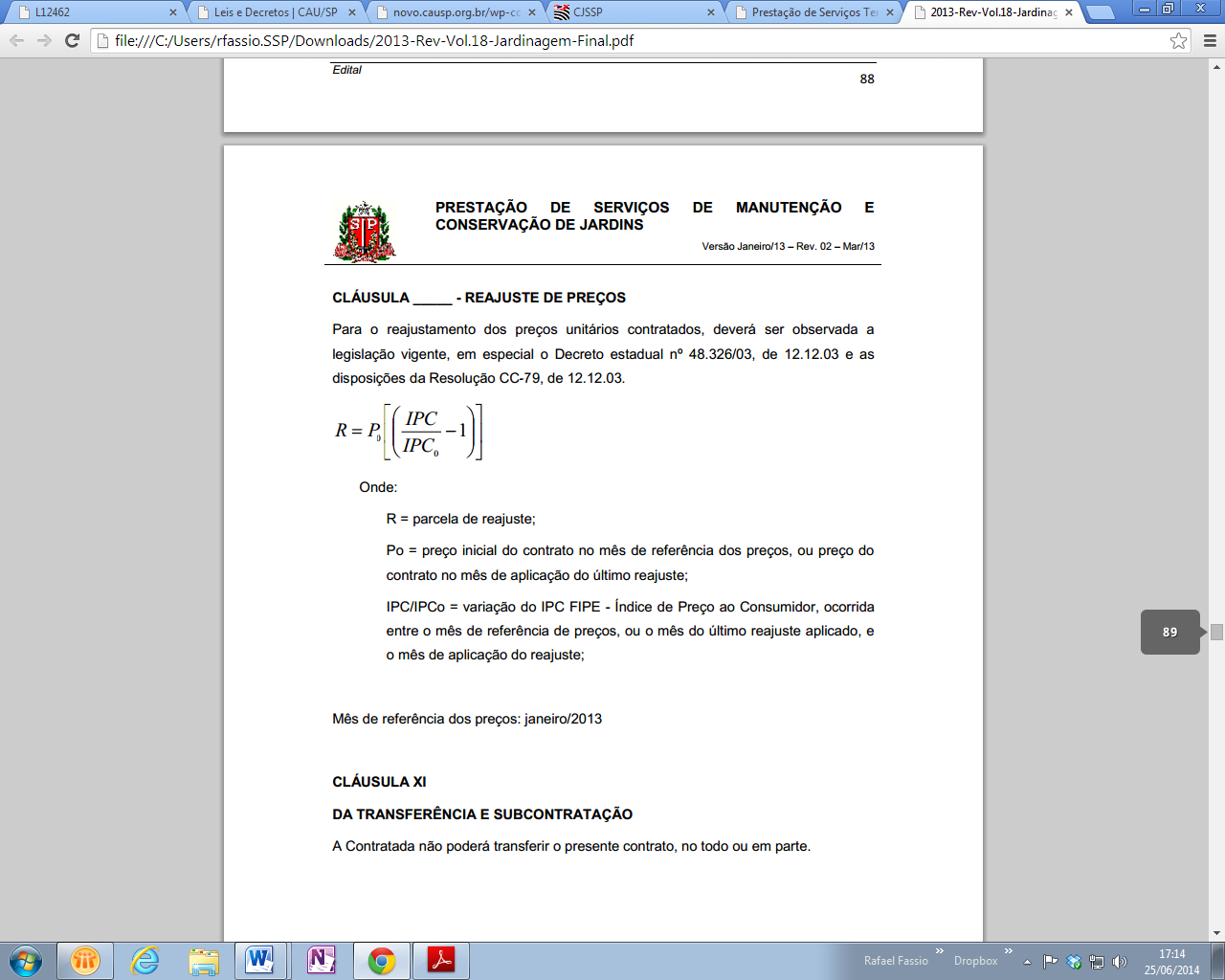 